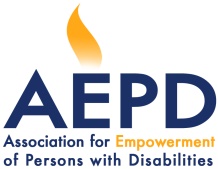 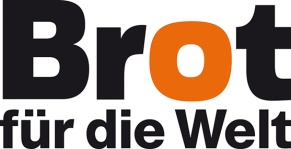 TERMS OF REFERENCEDeveloping a Comprehensive Monitoring and Evaluation System for the Association for Empowerment of Persons with Disabilities, specifically theProject “Community-based disaster management with a special focus on people with disabilities, Phase 1”.The TOR is an integral part of the Consultant ContractBackgroundAssociation for Empowerment of Persons with Disabilities (AEPD) is a local NGO in Quang Binh province, born out of the international humanitarian organization - Survivor Corps/Landmine Survivors Network (SC/LSN). AEPD was established in 2010 to inherit the legacy and promote the achievements of the predecessor organization which was present in Quang Binh, Vietnam in 2003. AEPD is committed to improving the quality of life of persons with disabilities through comprehensive programming that focuses on supporting persons with disabilities to enhance the disability-inclusive capacity and promoting an enabling environment for persons with disabilities through sustainable livelihood support; improving soft skills and expertise; increasing resilience to climate change, reducing natural disaster risks; organizing networking events to raise awareness about disability issues; training on rights and skills to help persons with disabilities; Mobilizing resources for people with disabilities; and Advocacy for the rights of Persons with Disabilities.AEPD is implementing a project funded by the Bread for the World entitled “Community-based disaster management with a special focus on people with disabilities, Phase 1”. The final goal of the project is to strengthen the natural disaster resilience of the vulnerable communities with special focus on the people with disabilities in Quang Binh province.PurposeThis TOR is prepared to seek a consultant to develop a comprehensive organization monitoring and evaluation system, and practices and generate evidence based feedback for program planning and policy formulation, including an information management system and tools for AEPD. The consultant will build on existing projects’ log frames, performance monitoring plans and outputs based work plans. This will principally focus on the above-mentioned project, but also focus on building, integrating and harmonizing project monitoring and evaluation plans relating to projects implemented by AEPD. The consultant would also provide support and mentoring for AEPD M&E officer and program staff to implement the integrated framework for a three year period.Scope of work The objective of this consultancy is to develop an ‘organizational M&E’ system that also allows for AEPD activity and project reporting to donors. Sub-objectives will include:Establishment of a web-based M&E system capable of providing organizational M&E, activity and project reports, meeting  expected results, outputs and requirements by AEPD donors including Bread for the World.Capacity development of AEPD staff to be able to engage with and use the web-based M&E system. Documentation in Vietnamese and English that will enable AEPD staff to be able to utilize the system after Consultant training and support is completed. Statement of WorkConsultants will work with AEPD designated staff members to design, develop and commission a turnkey M&E system (database) as described below. To support AEPD to design, develop and commission an M&E system that allows for organizational, activity and project reporting. AEPD expects that the M&E system (database) to be developed will support AEPD management decision making in monitoring the progress of the indicators identified in its organisational results framework and its projects’ log frames. Specifically the M&E system (database) shall have following functions:Report extracting: the M&E system (database) shall enable extracting organisational, program and project reports. The reports shall be on quarterly (3-monthly), semi-annual (6-monthly) and annual basis; including organisational report, program report and project report. The reports show the progress/achievement of the AEPD’s indicators at organisational, program and project levels compared to planned. The reports shall reflect which programs and projects are contributing to each of the indicators of the organisational results framework. The M&E system (database) allows search by indicators, by time, and by free words.Key indicators within the M&E system (database) will be extracted and linked to AEPD’s public website.The M&E system (database) will be bilingual in English and Vietnamese.Diagram: AEPD Organizational M&E System – Reporting Flow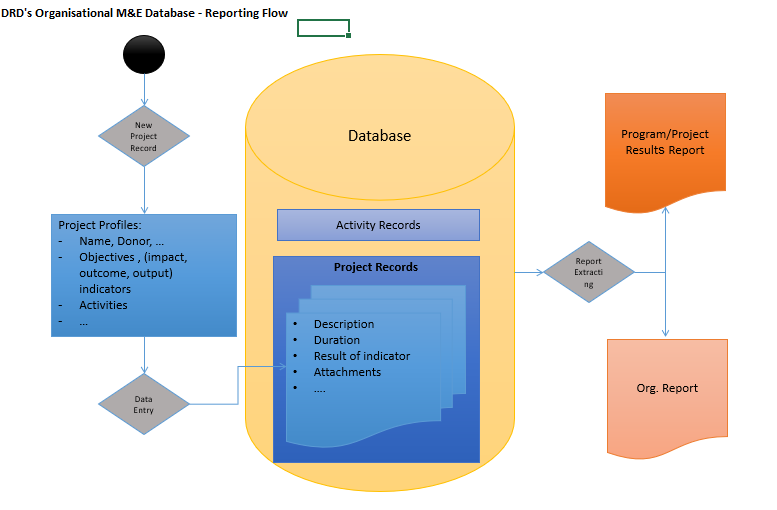 Consultant TasksThe Consultant will work with AEPD to provide technical assistance to implement the TORs as described above in section 4 of this task order.  The contracted consultant will work with AEPD assigned staff members to implement this TOR and timetable of activities (tasks) listed below. The assigned consultant(s) will work with the AEPD M&E officer to develop AEPD’s organizational M&E system (database) to enable AEPD to be able to generate both project and organizational M&E reports as specified in SOW section 2 above. Location and timeThis contract would commence on 10 February 2022 and conclude on 15 March 2022. The consultancy takes place in Quang Binh province, where AEPD is located. Deliverables (in languages as specified)This contract should be completed to include the following deliverables:Delivery standardsThe consultant will be required provide deliveries that:comply with the requirements of donor agreements with AEPD;are consistent with international good practice relating to monitoring and evaluation including BftW guidance;take account of the need for donor attribution where this is possible;are appropriate to the development context in Vietnam; andappropriately mainstream gender into the systems.Required QualificationsBidder commits to provide qualified consultant who have experience in Vietnam in the field of organizational and project M&E systems capable of working with AEPD to design, develop and commission an M&E system capable of producing organizational, activity and project reports. The consultant will need to show a successful track record of working in Vietnam.  AEPD retains the right to reject an expert proposed for work under the Task Order, or to request replacement of any expert already working under a Task Order.  Consulting feeThe consulting fee will be paid based on the consultant's working experience and not exceeding the norm of the BftW fund. The specific rate will be decided after discussing and agreeing with AEPD management.Other payment and logistical arrangementsAEPD will arrange an online meeting with the consultant at the commencement of the contract to clarify any questions relating to the TOR.AEPD will supply copies of all projects documentation and brief the consultant about the organization development process to date.The task is considered completed when all the deliverables are finished, submitted and approved by AEPD. In the event that the deliverables are judged to be unsatisfactory, 50% of the contract values will be withheld.Fee payment will be made by the following methods: Payment by bank transfer or check. According to regulations, AEPD deducts 10% of PIT applied in case the contract value is more than 2,000,000 VND. AEPD pays the deducted tax amount to the state budget.Consulting profileProposals to deliver this collaboration contract should be submitted no later than 5 pm, December 31, 2021 to the following address and must include:Itemised costs in VND (including the number of days and hourly/daily fee)An overview of how the work will be completedInformation about suitability of the proposer to undertake this work including experience in establishing monitoring and evaluation systems.A copy of the candidate’s CV.ASSOCIATION FOR EMPOWERMENT OF PERSONS WITH DISABILITIES QUANG BINHAddress: No. 18A Quang Trung Str. Dong Hoi city, Quang Binh Province.Email: info.aepd@gmail.com Or financemanager.aepd@gmail.comPhone: 0855.357.855 (Ms.)ASSOCIATION FOR EMPOWERMENT OF PERSONS WITH DISABILITIES QUANG BINHNo.Action/taskOutput/deliverablesReview the existing organization’s vision, mission, strategic plan, required donor M&E standards, and historical M&E reports to provide a foundation for the analysis of current needs of organizations’ M&E. Agree with AEPD on an action plan.Deliverable 1: Agreed Action plan/proposal (in English/Vietnamese)Review and consolidate the organization’s results framework at the project, program, and organizational levels.Results framework (with a full set of indicators) in English and Vietnamese Draft M&E database structure, reporting flow, reporting template, system administration, and CMS structure.Database structure, reporting flow, reporting template, CMS structure (in Vietnamese only)Design the homepage of the online database with regard to AEPD’s branding and identity. Homepage design (in English and Vietnamese)Consultation meetings with AEPD to reach consensus on the results framework, database structure, reporting flow, report template, system administration, CMS structure. Homepage design.Notes from meetings (in English only) Develop the database as consulted (Beta version for consultation)Deliverable 2: Beta version of the database in place for consultation. Establish a data collection plan, including development of questionnaires to be rolled out across the programs, projects, activities, and to be used for monthly/quarterly/semi-annual and annual report. A data collection planA set of questionnaires for the mentioned purposes.Presentation of the beta version of the database (2 days).Some correction or revision can be done right away at AEPD.Beta version with all expected functions presented and consolidated.Finalization of the database following comments made by AEPD. Database in place Draft the Database Manual, including instructions for users.Manual (in Vietnamese only)Develop an information management system and tools to manage an integrated monitoring and evaluation systemAn agreed information management system/tools Training on data entry for AEPD’s M&E-in-charge officerTraining and notes (in Vietnamese only)Conduct actual training for AEPD staff on data collection, use and update of the database and the information management system; Deploy the database onto the AEPD’s systemIntegrate the database into the AEPD’s website and handover the database and relevant documents to AEPD.Deliverable 3: Notes  on training, deployment, integration, and commissioning of the M&E system (database).) Prepare a final report that summarizes the work carried out on this assignment.Deliverable 4: Final report (in English only)Deliverable #Deliverable DescriptionLanguage Requirement1A detailed agreed action plan, including confirmed travel dates with AEPD for design, development and commissioning of the M&E system. English and Vietnamese2Beta Version of the M&E system is ready for testing.    English Only 3Commissioning of the M&E system, information management system and provision of training to AEPD staff members.  Training materials M&E system instruction manualVietnamese Only4Final Report that documents works completed i.e. meetings held, results of training, challenges and solutions. English Only 